中国抗癌协会肿瘤重症医学专业委员会国家级继续教育培训项目会议通知各医疗单位：恶性肿瘤目前仍然是严重危及人类生命健康的重大疾病，为彻底攻克此类疾病，新的诊疗手段治疗方法层出不穷，日新月异，肿瘤重症医学专业作为肿瘤学和重症医学的交叉学科，在肿瘤重症患者的临床多学科诊疗中发挥着不可或缺的重要作用，在针对疑难危重肿瘤患者，为肿瘤治疗的新技术、新疗法保驾护航，确保肿瘤患者平稳度过肿瘤围治疗期，降低非瘤病死率，提高肿瘤重症患者生活质量等方面均发挥着重要作用。肿瘤患者由于其自身疾病特点，所经历的特殊抗肿瘤治疗，以及患者既往存在的基础疾病等同其他非瘤疾病的重症患者存在一定的差异，即肿瘤重症患者“同与不同”。针对肿瘤患者上述特点，依托重症医学监护治疗专业理论，为提升肿瘤重症患者临床救治水平，提高救治效率，由中国抗癌症协会肿瘤重症医学专业委员会申报2020年国家级继续教育项目：《肿瘤重症患者营养规范化治疗培训班》（2020-04-08-092 (国)）鉴于目前疫情防控要求，上述继续教育项目将安排在中国抗癌协会官方平台以线上形式举办。欢迎从事重症医学、肿瘤学及相关专业医护人员关注本次学术活动，积极参与。肿瘤重症医学专业委员会云课堂将于2020年9月12日正式上线, 报名时间：2020年9月21日开通线上缴费报名；  开课时间：2020年9月28日-9月30日，可在2020年11月8日前观看回放。报名费：国家1类 4分，非CACA 会员报名费 160元； CACA会员报名费140元在11月8日前参会人员注册登录完成相关学习，考试合格后授予学分。注册报名费按规定单位报销。账户信息：户名：中国抗癌协会开户行：天津银行金汇支行会务组联系人：崔克亮：13920161788陈 蕾：18622228673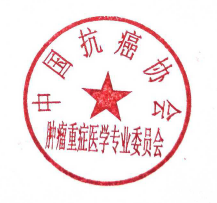 李文莉：18602253736张 培：13662082326中国抗癌协会肿瘤重症医学专业委员会  2020年9月1日